משפט מבוים - הסרטבמהלך הכנות לתחרות סרטים בית-ספרית, איציק שבר מצלמת וידאו השייכת לאביו של אבי ודיסק DVD השייך לאבי.איציק מואשם בעבירת היזק בזדון – סעיף 452 לחוק העונשין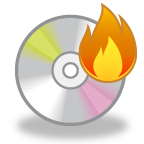 סעיף האישום:  סעיף  452לחוק העונשין -  היזק בזדון - ההורס נכס או פוגע בו במזיד ושלא כדין, דינו - מאסר שלוש שניםנתונים נוספים: יוסי, המדריך לתקשורת, נמצא בחו"ל ואינו יכול להעיד. עדותו של יוסי תשמש כמוצג במשפט. 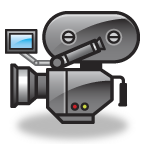 טיעוני התביעהטיעוני ההגנהמטעם התביעה:עד/העו"דנאום פתיחה_____________________אבי__________________________________________גלית__________________________________________אבא של אבי__________________________________________חוקר נוער__________________________________________נאום סיכום_____________________מטעם ההגנה:עד/העו"דנאום פתיחה_____________________איציק__________________________________________מחנכת הכיתה__________________________________________חוקר מקצועי__________________________________________חבר/ה של איציק__________________________________________נאום סיכום_____________________חבר השופטים:______________________________________________________